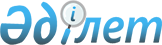 "Астана қаласының 2015-2017 жылдарға арналған бюджеті туралы" Астана қаласы мәслихатының 2014 жылғы 11 желтоқсандағы № 303/45-V шешіміне өзгерістер енгізу туралы
					
			Күшін жойған
			
			
		
					Астана қаласы мәслихатының 2015 жылғы 12 маусымдағы № 373/53-V шешімі. Астана қаласының Әділет департаментінде 2015 жылы 22 маусымда № 918 болып тіркелді. Күші жойылды - Астана қаласы мәслихатының 2016 жылғы 26 мамырдағы № 12/4-VI шешімімен      Ескерту. Шешімнің күші жойылды - Астана қаласы мәслихатының 26.05.2016 № 12/4-VI шешімімен.

      Қазақстан Республикасы Бюджет кодексінің 106-бабының 4-тармағына және «Қазақстан Республикасындағы жергілікті мемлекеттік басқару және өзін-өзі басқару туралы» Қазақстан Республикасының Заңына сәйкес Астана қаласының мәслихаты ШЕШТІ:



      1. «Астана қаласының 2015-2017 жылдарға арналған бюджеті туралы» Астана қаласы мәслихатының 2014 жылғы 11 желтоқсандағы № 303/45-V (Нормативтік құқықтық актілерді мемлекеттік тіркеу тізбесінде 2015 жылдың 5 қаңтарында № 869 тіркелді, 2015 жылғы 13 қаңтарда «Астана ақшамы» газетінің № 3 нөмірінде және «Вечерняя Астана» газетінің № 3 нөмірінде жарияланған) шешіміне мынадай өзгерістер енгізілсін:



      1-тармақта:



      1) тармақшадағы «318 397 126» деген сандар «324 822 141» деген сандармен ауыстырылсын;



      «153 771 509» деген сандар «158 344 397» деген сандармен ауыстырылсын;



      «1 847 745» деген сандар «3 609 872» деген сандармен ауыстырылсын;



      «13 122 500» деген сандар «13 212 500» деген сандармен ауыстырылсын;



      2) тармақшадағы «313 408 448,8» деген сандар «319 494 175,8» деген сандармен ауыстырылсын;



      3) тармақшадағы «17 979 518» деген сандар «18 279 518» деген сандармен ауыстырылсын, оның ішінде:



      бюджеттік кредиттер «18 831 486» деген сандар «19 131 486» деген сандармен ауыстырылсын;



      4) тармақшадағы «7 619 123» деген сандар «7 658 411» деген сандармен ауыстырылсын, оның ішінде:



      қаржылық активтерді сатып алу «7 619 123» деген сандар «7 658 411» деген сандармен ауыстырылсын;



      6-тармақта: «811 571» деген сандар «932 136» деген сандармен ауыстырылсын.



      Аталған шешімге 1, 6, 9, 12-қосымшалар осы шешімге 1, 2, 3,  4-қосымшаларға сәйкес жаңа редакцияда жазылсын.



      2. Осы шешім 2015 жылдың 1 қаңтарынан бастап қолданысқа енгізіледі.      Астана қаласы мәслихаты

      сессиясының төрағасы                  А. Ким      Астана қаласы

      мәслихатының хатшысы                  С. Есілов      КЕЛІСІЛДІ

      «Астана қаласының

      Экономика және бюджеттік жоспарлау

      басқармасы» (ЭжБЖБ) ММ

      басшысының м.а.                      Г. Жүсіпова

      12.06.2015 ж.

Астана қаласы мәслихатының

2015 жылғы 12 маусымдағы  

№ 373/53-V шешіміне  

1-қосымша          

Астана қаласы мәслихатының 

2014 жылғы 11 желтоқсандағы

№ 303/45-V шешіміне   

1-қосымша            

Астана қаласының 2015 жылға арналған бюджеті      Астана қаласы

      мәслихатының хатшысы                  С. Есілов

Астана қаласы мәслихатының

2015 жылғы 12 маусымдағы 

№ 373/53-V шешіміне 

2-қосымша         

Астана қаласы мәслихатының

2014 жылғы 11 желтоқсандағы

№ 303/45-V шешіміне   

6-қосымша        

2015 жылға арналған Астана қаласының "Алматы" ауданының

бюджеттік бағдарламаларының тізбесі      Астана қаласы

      мәслихатының хатшысы                  С. Есілов

Астана қаласы мәслихатының

2015 жылғы 12 маусымдағы 

№ 373/53-V шешіміне    

3-қосымша        

Астана қаласы мәслихатының

2014 жылғы 11 желтоқсандағы

№ 303/45-V шешіміне   

9-қосымша        

2015 жылға арналған Астана қаласының "Есіл" ауданының

бюджеттік бағдарламаларының тізбесі      Астана қаласы

      мәслихатының хатшысы                  С. Есілов

Астана қаласы мәслихатының

2015 жылғы 12 маусымдағы  

№ 373/53-V шешіміне  

4-қосымша       

Астана қаласы мәслихатының 

2014 жылғы 11 желтоқсандағы

№ 303/45-V шешіміне   

12-қосымша         

2015 жылға арналған Астана қаласының "Сарыарқа" ауданының

бюджеттік бағдарламаларының тізбесі      Астана қаласы

      мәслихатының хатшысы                  С. Есілов
					© 2012. Қазақстан Республикасы Әділет министрлігінің «Қазақстан Республикасының Заңнама және құқықтық ақпарат институты» ШЖҚ РМК
				СанатыСанатыСанатыСанатыСомасы

мың тенгеСыныбыСыныбыСыныбыСомасы

мың тенгеІшкі сыныбыІшкі сыныбыСомасы

мың тенгеАтауыСомасы

мың тенге1. Кірістер324 822 1411Салықтық түсімдер158 344 39701Табыс салығы74 141 6442Жеке табыс салығы74 141 64403Әлеуметтiк салық57 870 4921Әлеуметтік салық57 870 49204Меншiкке салынатын салықтар19 721 4021Мүлiкке салынатын салықтар14 434 3663Жер салығы1 382 6984Көлiк құралдарына салынатын салық3 904 33805Тауарларға, жұмыстарға және қызметтерге салынатын iшкi салықтар4 632 7872Акциздер227 4643Табиғи және басқа ресурстарды пайдаланғаны үшiн түсетiн түсiмдер2 613 9484Кәсiпкерлiк және кәсiби қызметтi жүргiзгенi үшiн алынатын алымдар1 470 1395Ойын бизнесіне салық321 23608Заңдық мәнді іс-әрекеттерді жасағаны және (немесе) оған уәкілеттігі бар мемлекеттік органдар немесе лауазымды адамдар құжаттар бергені үшін алынатын міндетті төлемдер1 978 0721Мемлекеттік баж1 978 0722Салықтық емес түсімдер3 609 87201Мемлекеттік меншіктен түсетін кірістер286 6321Мемлекеттік кәсіпорындардың таза кірісі бөлігінің түсімдері9 0033Мемлекет меншігіндегі акциялардың мемлекеттік пакеттеріне дивидендтер 4 8614Мемлекет меншігіндегі, заңды тұлғалардағы қатысу үлесіне кірістер 38 3085Мемлекет меншігіндегі мүлікті жалға беруден түсетін кірістер221 5007Мемлекеттік бюджеттен берілген кредиттер бойынша сыйақылар12 96004Мемлекеттік бюджеттен қаржыландырылатын, сондай-ақ Қазақстан Республикасы Ұлттық Банкінің бюджетінен (шығыстар сметасынан) ұсталатын және қаржыландырылатын мемлекеттік мекемелер салатын айыппұлдар, өсімпұлдар, санкциялар, өндіріп алулар2 233 8391Мұнай секторы ұйымдарынан түсетін түсімдерді қоспағанда, мемлекеттік бюджеттен қаржыландырылатын, сондай-ақ Қазақстан Республикасы Ұлттық Банкінің бюджетінен (шығыстар сметасынан) ұсталатын және қаржыландырылатын мемлекеттік мекемелер салатын айыппұлдар, өсімпұлдар, санкциялар, өндіріп алулар2 233 83906Басқа да салықтық емес түсімдер1 089 4011Басқа да салықтық емес түсімдер1 089 4013Негізгі капиталды сатудан түсетін түсімдер13 212 50001Мемлекеттік мекемелерге бекітілген мемлекеттік мүлікті сату9 830 8761Мемлекеттік мекемелерге бекітілген мемлекеттік мүлікті сату9 830 87603Жерді және материалдық емес активтерді сату3 381 6241Жерді сату2 717 5822Материалдық емес активтерді сату664 0424Трансферттердің түсімдері149 655 37202Мемлекеттік басқарудың жоғары тұрған органдарынан түсетін трансферттер149 655 3721Республикалық бюджеттен түсетін трансферттер149 655 372Функционалдық топФункционалдық топФункционалдық топФункционалдық топСомасы,

мың теңгеБюджеттік бағдарламалардың әкімшісіБюджеттік бағдарламалардың әкімшісіБюджеттік бағдарламалардың әкімшісіСомасы,

мың теңгеБағдарламаБағдарламаСомасы,

мың теңгеАтауыСомасы,

мың теңгеII. Шығыстар319 494 175,801Жалпы сипаттағы мемлекеттiк қызметтер 3 363 234,0111Республикалық маңызы бар қала, астана мәслихатының аппараты85 693,0001Республикалық маңызы бар қала, астана мәслихатының қызметін қамтамасыз ету84 545,0003Мемлекеттік органның күрделі шығыстары 1 148,0121Республикалық маңызы бар қала, астана әкімінің аппараты1 269 728,0001Республикалық маңызы бар қала, астана әкімінің қызметін қамтамасыз ету819 005,0002Ақпараттық жүйелер құру370 687,0003Мемлекеттік органның күрделі шығыстары13 980,0013Республикалық маңызы бар қала, астана Қазақстан халқы Ассамблеясының қызметін қамтамасыз ету66 056,0123Қаладағы аудан, аудандық маңызы бар қала, кент, ауыл, ауылдық округ әкімінің аппараты753 792,0001Қаладағы аудан, аудандық маңызы бар қала, кент, ауыл, ауылдық округ әкімінің қызметін қамтамасыз ету жөніндегі қызметтер742 949,0022Мемлекеттік органның күрделі шығыстары10 843,0356Республикалық маңызы бар қаланың, астананың қаржы басқармасы279 273,0001Жергілікті бюджетті атқару және коммуналдық меншікті басқару саласындағы мемлекеттік саясатты іске асыру жөніндегі қызметтер258 256,0003Салық салу мақсатында мүлікті бағалауды жүргізу8 761,0010Жекешелендіру, коммуналдық меншікті басқару, жекешелендіруден кейінгі қызмет және осыған байланысты дауларды реттеу5 621,0011Коммуналдық меншікке түскен мүлікті есепке алу, сақтау, бағалау және сату4 200,0014Мемлекеттік органның күрделі шығыстары2 435,0357Республикалық маңызы бар қаланың, астананың экономика және бюджеттік жоспарлау басқармасы270 292,0001Экономикалық саясатты, мемлекеттік жоспарлау жүйесін қалыптастыру мен дамыту саласындағы мемлекеттік саясатты іске асыру жөніндегі қызметтер267 857,0004Мемлекеттік органның күрделі шығыстары 2 435,0364Республикалық маңызы бар қаланың, астананың кәсіпкерлік және өнеркәсіп басқармасы100 767,0001Жергілікті деңгейде кәсіпкерлікті және өнеркәсіпті дамыту саласындағы мемлекеттік саясатты іске асыру жөніндегі қызметтер98 930,0004Мемлекеттік органның күрделі шығыстары1 837,0369Республикалық маңызы бар қаланың, астананың дін істері басқармасы170 055,0001Жергілікті деңгейде дін қызметі саласындағы мемлекеттік саясатты іске асыру жөніндегі қызметтер49 127,0003Мемлекеттік органның күрделі шығыстары135,0005Өңірде діни ахуалды зерделеу және талдау120 793,0373Республикалық маңызы бар қаланың, астананың құрылыс басқармасы60 000,0061Мемлекеттік органдардың объектілерін дамыту60 000,0379Республикалық маңызы бар қаланың, астананың тексеру комиссиясы214 685,0001Республикалық маңызы бар қаланың, астананың тексеру комиссиясының қызметін қамтамасыз ету жөніндегі қызметтер204 057,0003Мемлекеттік органның күрделі шығыстары 10 628,0392Астана қаласының мемлекеттік сатып алу басқармасы158 949,0001Жергілікті деңгейде мемлекеттік сатып алуды басқару саласындағы мемлекеттік саясатты іске асыру жөніндегі қызметтер99 875,0003Мемлекеттік органның күрделі шығыстары59 074,002Қорғаныс447 135,0121Республикалық маңызы бар қала, астана әкімінің аппараты419 209,0010Жалпыға бiрдей әскери мiндеттi атқару шеңберiндегi iс-шаралар135 989,0011Аумақтық қорғанысты даярлау және республикалық маңызы бар қаланың, астананың аумақтық қорғанысы48 235,0012Жұмылдыру дайындығы және республикалық маңызы бар қаланы, астананы жұмылдыру165 824,0014Республикалық маңызы бар қалалар, астана ауқымындағы төтенше жағдайлардың алдын-алу және оларды жою69 161,0387Республикалық маңызы бар қаланың, астананың бюджетінен қаржыландырылатын табиғи және техногендік сипаттағы төтенше жағдайлар, азаматтық қорғаныс саласындағы органдардың аумақтық органы27 926,0005Республикалық маңызы бар қала, астана ауқымындағы төтенше жағдайлардың алдын-алу және жою27 926,003Қоғамдық тәртіп, қауіпсіздік, құқықтық, сот, қылмыстық-атқару қызметі10 138 957,03352Республикалық маңызы бар қаланың, астананың бюджетінен қаржыландырылатын атқарушы ішкі істер органы7 538 338,03352001Республикалық маңызы бар қала, астана аумағында қоғамдық тәртіп пен қауіпсіздікті сақтау саласындағы мемлекеттік саясатты іске асыру жөніндегі қызметтер қамтамасыз ету6 304 063,03352003Қоғамдық тәртіпті қорғауға қатысатын азаматтарды көтермелеу13 000,0004Астана қаласында нашақорлықтың және есірткі бизнесінің алдын алу жөніндегі қызметтер15 000,0007Мемлекеттік органның күрделі шығыстары1 105 813,0012Белгілі тұратын жері және құжаттары жоқ адамдарды орналастыру қызметтері69 368,0013Әкімшілік тәртіппен тұтқындалған адамдарды ұстауды ұйымдастыру 31 094,03368Астана қаласының жолаушылар көлiгi және автомобиль жолдары басқармасы2 130 499,03368007Елдi мекендерде жол қозғалысы қауiпсiздiгін қамтамасыз ету2 130 499,03373Республикалық маңызы бар қаланың, астананың құрылыс басқармасы470 120,03373004Ішкі істер органдарының объектілерін дамыту470 120,004Бiлiм беру46 685 620,04123Қаладағы аудан, аудандық маңызы бар қала, кент, ауыл, ауылдық округ әкімінің аппараты6 100 989,04123004Мектепке дейінгі тәрбие мен оқыту ұйымдарының қызметін қамтамасыз ету2 419 116,0041Мектепке дейiнгi бiлiм беру ұйымдарында мемлекеттiк бiлiм беру тапсырысын iске асыруға3 681 873,0352Республикалық маңызы бар қаланың, астананың бюджетінен қаржыландырылатын атқарушы ішкі істер органы12 875,0006Кадрлардың біліктілігін арттыру және қайта даярлау12 875,0353Республикалық маңызы бар қаланың, астананың денсаулық сақтау басқармасы528 607,0003Кадрлардың біліктілігін арттыру, даярлау және оларды қайта даярлау145 987,0043Техникалық және кәсіптік, орта білімнен кейінгі білім беру ұйымдарында мамандар даярлау311 923,0044Техникалық және кәсіптік, орта білімнен кейінгі білім беру бағдарламалары бойынша оқитындарға әлеуметтік қолдау көрсету70 697,04359Астана қаласының туризм, дене шынықтыру және спорт басқармасы1 068 668,0006Балалар мен жасөспірімдерге спорт бойынша қосымша білім беру 1 068 668,0360Республикалық маңызы бар қаланың, астананың білім басқармасы23 839 836,0001Жергілікті деңгейде білім беру саласындағы мемлекеттік саясатты іске асыру жөніндегі қызметтер159 439,0003Жалпы білім беру16 286 585,0004Арнаулы бiлiм беру бағдарламалары бойынша жалпы бiлiм беру180 424,0005Мамандандырылған бiлiм беру ұйымдарында дарынды балаларға жалпы бiлiм беру226 095,0006Республикалық маңызы бар қаланың, астананың мемлекеттік білім беру мекемелерінде білім беру жүйесін ақпараттандыру4 200,0007Республикалық маңызы бар қаланың, астананың мемлекеттік білім беру мекемелер үшін оқулықтар мен оқу-әдiстемелiк кешендерді сатып алу және жеткізу981 500,0008Балалар қосымша білім беру1 386 083,0009Республикалық маңызы бар қала, астана ауқымындағы мектеп олимпиадаларын және мектептен тыс іс-шараларды өткiзу38 344,0011Мемлекеттік органның күрделі шығыстары2 722,0013Балалар мен жасөпiрiмдердiң психикалық денсаулығын зерттеу және халыққа психологиялық-медициналық-педагогикалық консультациялық көмек көрсету38 950,0014Дамуында проблемалары бар балалар мен жасөспірімдердің оңалту және әлеуметтік бейімдеу78 144,0019Республикалық маңызы бар қаланың, астананың мемлекеттік білім беру мекемелеріне жұмыстағы жоғары көрсеткіштері үшін гранттар беру22 315,0021Жетім баланы (жетім балаларды) және ата-аналарының қамқорынсыз қалған баланы (балаларды) күтіп-ұстауға асыраушыларына ай сайынғы ақшалай қаражат төлемдері138 361,0024Техникалық және кәсіптік білім беру ұйымдарында мамандар даярлау3 780 909,0027Жетім баланы (жетім балаларды) және ата-анасының қамқорлығынсыз қалған баланы (балаларды) асырап алғаны үшін Қазақстан азаматтарына біржолғы ақша қаражатын төлеуге арналған төлемдер8 946,0029Әдістемелік жұмыс75 570,0067Ведомстволық бағыныстағы мемлекеттiк мекемелерiнiң және ұйымдарының күрделi шығыстары428 386,0068Халықтың компьютерлік сауаттылығын арттыруды қамтамасыз ету2 863,0373Республикалық маңызы бар қаланың, астананың құрылыс басқармасы15 134 645,0037Білім беру объектілерін салу және реконструкциялау15 134 645,005Денсаулық сақтау41 110 312,0353Республикалық маңызы бар қаланың, астананың денсаулық сақтау басқармасы28 483 410,0001Жергілікті деңгейде денсаулық сақтау саласындағы мемлекеттік саясатты іске жөніндегі қызметтер126 282,0005Жергілікті денсаулық сақтау ұйымдары үшін қанды, оның құрамдауыштары мен препараттарын өндіру769 327,0006Ана мен баланы қорғау бойынша қызмет көрсету267 524,0007Салауатты өмір салтын насихаттау183 663,0008Қазақстан Республикасында ЖИТС-тің алдын алу және оған қарсы күрес жөніндегі іс-шараларды іске асыру370 711,0009Туберкулез, жұқпалы аурулар, психикалық күйзеліс және мінез-құлқының бұзылуынан, оның ішінде психикаға белсенді әсер ететін заттарды қолдануға байланысты, зардап шегетін адамдарға медициналық көмек көрсету3 912 280,0011Республикалық бюджет қаражаты есебінен көрсетілетін денсаулық сақтау субъектілері көрсететін медициналық көмекті қоспағанда, жедел медициналық көмек көрсету және санитариялық авиация2 470 362,0013Патологоанатомиялық ашып тексеруді жүргізу184 834,0014Халықтың жекелеген санаттарын амбулаториялық деңгейде дәрілік заттармен және балаларға арналған және емдік тағамдардың арнаулы өнімдерімен қамтамасыз ету1 468 891,0016Азаматтарды елді мекеннен тыс жерлерде емделу үшін тегін және жеңілдетілген жол жүрумен қамтамасыз ету3 327,0017Шолғыншы эпидемиологиялық қадағалау жүргізу үшін тест-жүйелерін сатып алу1 255,0018Денсаулық сақтау саласындағы ақпараттық талдамалық қызметтер59 009,0019Туберкулезбен ауыратын науқастарды туберкулезге қарсы препараттармен қамтамасыз ету288 050,0020Диабетпен ауыратын науқастарды диабетке қарсы препараттармен қамтамасыз ету446 316,0021Онкогематологиялық науқастарды химия препараттарымен қамтамасыз ету217 758,0022Созылмалы бүйрек функциясының жетіспеушілігі бар, аутоиммунды, орфандық аурулармен ауыратын, иммунитеті жеткіліксіз науқастарды, сондай-ақ бүйрегін транспланттаудан кейінгі науқастарды дәрілік заттармен қамтамасыз ету784 015,0026Гемофилиямен ауыратын науқастарды қанды ұйыту факторларымен қамтамасыз ету263 759,0027Халыққа иммундық профилактика жүргізу үшін вакциналарды және басқа медициналық иммундық биологиялық препараттарды орталықтандырылған сатып алу және сақтау1 445 684,0028Жаңадан іске қосылатын денсаулық сақтау объектілерін ұстау60 000,0029Республикалық маңызы бар қаланың, астананың арнайы медициналық жабдықтау базалары71 831,0030Мемлекеттік органдардың күрделі шығыстары968,0033Медициналық денсаулық сақтау ұйымдарының күрделі шығыстары1 582 763,0036Жіті миокард инфаркті бар науқастарды тромболитикалық препараттармен қамтамасыз ету5 516,0038Тегін медициналық көмектің кепілдік берілген көлемі шеңберінде скринингтік зерттеулер жүргізу175 656,0039Аудандық маңызы бар және ауыл денсаулық сақтау субъектілерінің медициналық көмекті және амбулаториялық-емханалық көмекті халыққа тегін медициналық көмектің кепілдік берілген көлемі шеңберінде көрсетуі9 125 011,0045Азаматтардың жекелеген санаттарын дәрілік заттармен амбулаториялық емдеу деңгейінде жеңілдетілген жағдайда қамтамасыз ету568 556,0046Онкологиялық науқастарға тегін медициналық көмектің кепілдік берілген көлемі шеңберінде медициналық көмек көрсету3 630 062,0373Республикалық маңызы бар қаланың, астананың құрылыс басқармасы12 626 902,0038Денсаулық сақтау объектiлерiн салу және реконструкциялау12 626 902,006Әлеуметтiк көмек және әлеуметтiк қамсыздандыру7 992 862,0123Қаладағы аудан, аудандық маңызы бар қала, кент, ауыл, ауылдық округ әкімінің аппараты195 003,0003Мұқтаж азаматтарға үйінде әлеуметтік көмек көрсету195 003,0355Республикалық маңызы бар қаланың, астананың жұмыспен қамту және әлеуметтік бағдарламалар басқармасы6 863 489,0001Жергілікті деңгейде халық үшін облыстың жұмыспен қамтуды қамтамасыз ету және әлеуметтік бағдарламаларды іске асыру саласындағы мемлекеттік саясатты іске асыру жөніндегі қызметтер199 020,0002Жалпы үлгідегі медициналық-әлеуметтік мекемелерде (ұйымдарда) қарттар мен мүгедектерге арнаулы әлеуметтік қызметтер көрсету430 686,0003Жұмыспен қамту бағдарламасы580 266,0006Мемлекеттік атаулы әлеуметтік көмек32 297,0007Тұрғын үйге көмек көрсету168 944,0008Жергілікті өкілді органдардың шешімі бойынша азаматтардың жекелеген санаттарына әлеуметтік көмек2 608 216,0009Мүгедектерді әлеуметтік қолдау405 808,001218 жасқа дейінгі балаларға мемлекеттік жәрдемақылар41 808,0013Жәрдемақыларды және басқа да әлеуметтік төлемдерді есептеу, төлеу мен жеткізу бойынша қызметтерге ақы төлеу5 667,0015Мүгедектерді оңалту жеке бағдарламасына сәйкес, мұқтаж мүгедектерді міндетті гигиеналық құралдармен және ымдау тілі мамандарының қызмет көрсетуін, жеке көмекшілермен қамтамасыз ету541 708,0016Белгілі бір тұрғылықты жері жоқ адамдарды әлеуметтік бейімдеу136 608,0019Мемлекеттік әлеуметтік тапсырысты үкіметтік емес секторларға орналастыру139 974,0020Психоневрологиялық медициналық-әлеуметтік мекемелерде (ұйымдарда) психоневрологиялық аурулармен ауыратын мүгедектер үшін арнаулы әлеуметтік қызметтер көрсету428 773,0021Оңалту орталықтарында қарттарға, мүгедектерге, оның ішінде мүгедек балаларға арнаулы әлеуметтік қызметтер көрсету44 609,0022Балалар психоневрологиялық медициналық-әлеуметтік мекемелерінде (ұйымдарда) психоневрологиялық патологиялары бар мүгедек балалар үшін арнаулы әлеуметтік қызметтер көрсету536 567,0026Мемлекеттік органның күрделі шығыстары2 622,0028Күш көрсету немесе күш көрсету қауіпі салдарынан қиын жағдайларға тап болған тәуекелдер тобындағы адамдарға қызметтер75 233,0030Жұмыспен қамту орталықтарын қамтамасыз ету33 896,0044Жергілікті деңгейде көші-қон іс-шараларын іске асыру5 236,0045Мүгедектердің құқықтарын қамтамасыз ету және өмір сүру сапасын жақсарту жөніндегі іс-шаралар жоспарын іске асыру54 521,0052Ұлы Отан соғысындағы Жеңістің жетпіс жылдығына арналған іс-шараларды өткізу152 740,0053Кохлеарлық импланттарға дәлдеп сөйлеу процессорларын ауыстыру және келтіру бойынша қызмет көрсету72 750,0067Ведомстволық бағыныстағы мемлекеттiк мекемелерiнiң және ұйымдарының күрделi шығыстары165 540,0360Республикалық маңызы бар қаланың, астананың білім басқармасы853 400,0016Жетiм балаларды, ата-анасының қамқорлығынсыз қалған балаларды әлеуметтiк қамсыздандыру517 369,0017Білім беру ұйымдарының күндізгі оқу нысанының оқушылары мен тәрбиеленушілерін әлеуметтік қолдау296 183,0037Әлеуметтік сауықтандыру39 848,0370Астана қаласының еңбек инспекциясы басқармасы80 970,0001Жергілікті деңгейде еңбек қатынастарын реттеу саласында мемлекеттік саясатты іске асыру бойынша қызметтер79 625,0003Мемлекеттік органның күрделі шығыстары1 345,007Тұрғын үй-коммуналдық шаруашылық83 635 706,0123Қаладағы аудан, аудандық маңызы бар қала, кент, ауыл, ауылдық округ әкімінің аппараты27 573 914,0008Елді мекендердегі көшелерді жарықтандыру1 900 533,0009Елді мекендердің санитариясын қамтамасыз ету13 929 789,0010Жерлеу орындарын ұстау және туыстары жоқ адамдарды жерлеу146 708,0011Елді мекендерді абаттандыру мен көгалдандыру11 596 884,0353Республикалық маңызы бар қаланың, астананың денсаулық сақтау басқармасы9 860,0037Жұмыспен қамту 2020 жол картасы бойынша қалаларды дамыту шеңберінде объектілерді жөндеу9 860,0354Республикалық маңызы бар қаланың, астананың табиғи ресурстар және табиғат пайдалануды реттеу басқармасы1 441 420,0017Қаланы абаттандыруды дамыту1 441 420,0355Республикалық маңызы бар қаланың, астананың жұмыспен қамту және әлеуметтік бағдарламалар басқармасы20 510,0031Жұмыспен қамту 2020 жол картасы бойынша қалаларды дамыту шеңберінде объектілерді жөндеу20 510,0360Республикалық маңызы бар қаланың, астананың білім басқармасы7 491,0035Жұмыспен қамту 2020 жол картасы бойынша қалаларды дамыту шеңберінде объектілерді жөндеу7 491,0367Астана қаласының коммуналдық шаруашылық басқармасы29 344 188,0001Жергілікті деңгейде коммуналдық шаруашылық саласындағы мемлекеттік саясатты іске асыру жөніндегі қызметтер155 042,0003Мемлекеттік органның күрделі шығыстары5 516,0005Коммуналдық шаруашылықты дамыту3 646 795,0006Сумен жабдықтау және су бұру жүйесiнiң жұмыс істеуі311 502,0007Сумен жабдықтау және су бұру жүйесін дамыту18 136 855,0008Инженерлік-коммуникациялық инфрақұрылымды жобалау, дамыту және (немесе) жайластыру6 850 495,0041Профилактикалық дезинсекция мен дератизация жүргізу (инфекциялық және паразиттік аурулардың табиғи ошақтарының аумағындағы, сондай-ақ инфекциялық және паразиттік аурулардың ошақтарындағы дезинсекция мен дератизацияны қоспағанда)237 983,0373Республикалық маңызы бар қаланың, астананың құрылыс басқармасы16 395 590,0012Коммуналдық тұрғын үй қорының тұрғын үйін жобалау және (немесе) салу, реконструкциялау9 826 468,0013Қаланы абаттандыруды дамыту463 252,0017Инженерлік-коммуникациялық инфрақұрылымды жобалау, дамыту және (немесе) жайластыру6 105 870,0374Астана қаласының тұрғын үй басқармасы7 594 152,0001Жергілікті деңгейде тұрғын үй мәселелері бойынша мемлекеттік саясатты іске асыру жөніндегі қызметтер70 047,0004Авариялық және ескiрген тұрғын үйлердi бұзу191 204,0005Мемлекеттiк қажеттiлiктер үшiн жер учаскелерiн алып қою, соның iшiнде сатып алу жолымен алып қою және осыған байланысты жылжымайтын мүлiктi иелiктен айыру7 098 895,0006Мемлекеттік тұрғын үй қорын сақтауды ұйымдастыру132 433,0008Мемлекеттік органның күрделі шығыстары1 573,0032Ведомстволық бағыныстағы мемлекеттік мекемелерінің және ұйымдарының күрделі шығыстары100 000,0382Астана қаласының тұрғын үй инспекциясы басқармасы248 581,0001Республикалық маңызы бар қаланың, астананың аумағында тұрғын үй қоры саласындағы мемлекеттiк саясатты iске асыру жөнiндегi қызметтер176 864,0005Мемлекеттік органның күрделі шығыстары1 539,0006Ортақ мүлікті техникалық тексеру және кондоминиумдар объектілеріне техникалық паспорттарды әзірлеу57 053,0008Көп пәтерлі тұрғын үйлерде энергетикалық аудит жүргізу13 125,0386Астана қаласының энергетика басқармасы1 000 000,0005Коммуналдық шаруашылық объектілерін дамыту1 000 000,008Мәдениет, спорт, туризм және ақпараттық кеңістiк21 036 513,0358Республикалық маңызы бар қаланың, астананың мұрағаттар және құжаттама басқармасы 134 471,0001Жергiлiктi деңгейде мұрағат ісiн басқару бойынша мемлекеттік саясатты іске асыру жөніндегі қызметтер40 922,0002Мұрағаттық қордың сақталуын қамтамасыз ету87 499,0005Мемлекеттік органның күрделі шығыстары50,0032Ведомстволық бағыныстағы мемлекеттiк мекемелерiнiң және ұйымдарының күрделi шығыстары6 000,0359Астана қаласының туризм, дене шынықтыру және спорт басқармасы4 217 128,0001Жергілікті деңгейде туризм, дене шынықтыру және спорт саласындағы мемлекеттік саясатты іске асыру жөніндегі қызметтер73 628,0003Астана деңгейінде спорттық жарыстар өткiзу116 646,0004Әртүрлi спорт түрлерi бойынша астана құрама командаларының мүшелерiн дайындау және олардың республикалық және халықаралық спорт жарыстарына қатысуы3 974 927,0008Мемлекеттік органның күрделі шығыстары1 303,0032Ведомстволық бағыныстағы мемлекеттiк мекемелерiнiң және ұйымдарының күрделi шығыстары50 624,0361Республикалық маңызы бар қаланың, астананың мәдениет басқармасы14 375 856,0001Жергiлiктi деңгейде мәдениет саласындағы мемлекеттік саясатты іске асыру жөніндегі қызметтер84 614,0003Мәдени-демалыс жұмысын қолдау1 815 872,0005Тарихи-мәдени мұраны сақтауды және оған қолжетімділікті қамтамасыз ету373 521,0007Театр және музыка өнерiн қолдау1 972 423,0009Қалалық кiтапханалардың жұмыс iстеуiн қамтамасыз ету151 573,0010Мемлекеттік органның күрделі шығыстары1 573,0012Әлеуметтік маңызы бар және мәдени іс-шаралар өткізу9 746 715,0032Ведомстволық бағыныстағы мемлекеттiк мекемелерiнiң және ұйымдарының күрделi шығыстары229 565,0362Республикалық маңызы бар қаланың, астананың ішкі саясат басқармасы1 002 382,0001Жергілікті деңгейде мемлекеттік, ішкі саясатты іске асыру жөніндегі қызметтер227 987,0005Мемлекеттік ақпараттық саясат жүргізу жөніндегі қызметтер772 822,0007Мемлекеттік органның күрделі шығыстары1 573,0363Республикалық маңызы бар қаланың, астананың тілдерді дамыту басқармасы237 321,0001Жергілікті деңгейде тілдерді дамыту саласындағы мемлекеттік саясатты іске асыру жөніндегі қызметтер56 287,0002Мемлекеттік тілді және Қазақстан халықтарының басқа да тілдерін дамыту181 034,0373Республикалық маңызы бар қаланың, астананың құрылыс басқармасы192 255,0014Мәдениет объектілерін дамыту40 320,0015Cпорт объектілерін дамыту151 935,0377Республикалық маңызы бар қаланың, астананың жастар саясаты мәселелері басқармасы877 100,0001Жергілікті деңгейде жастар саясаты мәселелері бойынша мемлекеттік саясатты іске асыру жөніндегі қызметтер60 979,0004Мемлекеттік органның күрделі шығыстары1 070,0005Жастар саясаты саласында іс-шараларды іске асыру815 051,009Отын-энергетика кешенi және жер қойнауын пайдалану37 714 685,0386Астана қаласының Энергетика басқармасы37 714 685,0001Жергiлiктi деңгейде энергетика саласындағы мемлекеттік саясатты іске асыру жөніндегі қызметтер126 545,0003Мемлекеттік органның күрделі шығыстары1 620,0012Жылу-энергетикалық жүйені дамыту37 586 520,010Ауыл, су, орман, балық шаруашылығы, ерекше қорғалатын табиғи аумақтар, қоршаған ортаны және жануарлар дүниесін қорғау, жер қатынастары4 835 374,0351Республикалық маңызы бар қаланың, астананың жер қатынастары басқармасы91 455,0001Республикалық маңызы бар қала, астана аумағында жер қатынастарын реттеу саласындағы мемлекеттiк саясатты iске асыру жөнiндегi қызметтер88 438,0008Мемлекеттік органның күрделі шығыстары3 017,0354Республикалық маңызы бар қаланың, астананың табиғи ресурстар және табиғат пайдалануды реттеу басқармасы4 458 636,0001Жергілікті деңгейде қоршаған ортаны қорғау саласындағы мемлекеттік саясатты іске асыру жөніндегі қызметтер77 877,0004Қоршаған ортаны қорғау бойынша іс-шаралар 604 986,0005Қоршаған ортаны қорғау объектілерін дамыту1 798 350,0012Мемлекеттік органның күрделі шығыстары917,0016«Жасыл белдеуді» салуға1 911 488,0032Ведомстволық бағыныстағы мемлекеттік мекемелерінің және ұйымдарының күрделі шығыстары65 018,0375Республикалық маңызы бар қаланың, астананың ауыл шаруашылығы басқармасы232 456,0001Жергілікте деңгейде ауыл шаруашылығы саласындағы мемлекеттік саясатты іске асыру жөніндегі қызметтер87 275,0008Ауру жануарларды санитарлық союды ұйымдастыру20,0010Мал көмінділерінің (биотермиялық шұңқырлардың) жұмыс істеуін қамтамасыз ету8 831,0011Алып қойылатын және жойылатын ауру жануарлардың, жануарлардан алынатын өнімдер мен шикізаттың құнын иелеріне өтеу197,0014Мемлекеттік органның күрделі шығыстары2 165,0016Эпизоотияға қарсы іс-шаралар жүргізу20 237,0021Ауыл шаруашылық дақылдарының зиянды организмдеріне қарсы күрес жөніндегі іс-шаралар6 089,0025Қаңғыбас иттер мен мысықтарды аулауды және жоюды ұйымдастыру43 521,0041Ауыл шаруашылығы тауарын өндiрушiлерге өсiмдiктердi қорғау мақсатында ауыл шаруашылығы дақылдарын өңдеуге арналған гербицидтердiң, биоагенттердiң (энтомофагтардың) және биопрепараттардың құнын арзандату2 581,0043Тракторларды, олардың тіркемелерін, өздігінен жүретін ауыл шаруашылығы, мелиоративтік және жол-құрылыс машиналары мен тетіктерін мемлекеттік есепке алуға және тіркеу2 259,0044Тыңайтқыштар (органикалықтарды қоспағанда) құнын субсидиялау10 713,0050Инвестициялар салынған жағдайда агроөнеркәсіптік кешен субъектісі көтерген шығыстардың бөліктерін өтеу39 568,0051Агроөнеркәсіптік кешен субъектілерінің қарыздарын кепілдендіру мен сақтандыру шеңберінде субсидиялау9 000,0391Республикалық маңызы бар қаланың, астананың жердiң пайдаланылуы мен қорғалуын бақылау басқармасы52 827,0001Жергілікті деңгейде жердiң пайдаланылуы мен қорғалуын бақылау саласындағы мемлекеттік саясатты іске асыру жөніндегі қызметтер52 827,011Өнеркәсіп, сәулет, қала құрылысы және құрылыс қызметі2 292 121,0365Республикалық маңызы бар қаланың, астананың сәулет және қала құрылысы басқармасы1 240 362,0001Жергілікті деңгейде сәулет және құрылысы саласындағы мемлекеттік саясатты іске асыру жөніндегі қызметтер127 464,0002Елді мекендердегі құрылыстардың бас жоспарын әзірлеу1 110 932,0005Мемлекеттік органның күрделі шығыстары1 966,0373Республикалық маңызы бар қаланың, астананың құрылыс басқармасы176 939,0001Жергілікті деңгейде құрылыс саласындағы мемлекеттік саясатты іске асыру жөніндегі қызметтер175 508,0003Мемлекеттік органның күрделі шығыстары1 431,0386Астана қаласының энергетика басқармасы800 000,0040Индустриалдық-инновациялық инфрақұрылымды дамыту800 000,0390Республикалық маңызы бар қаланың, астананың мемлекеттік сәулет-құрылыс бақылауы басқармасы74 820,0001Жергілікті деңгейде мемлекеттік сәулет-құрылыс бақылау саласындағы мемлекеттік саясатты іске асыру жөніндегі қызметтер70 269,0003Мемлекеттік органның күрделі шығыстары4 551,012Көлiк және коммуникация45 948 346,0354Астана қаласының Табиғат ресурстары және табиғатты пайдалануды реттеу басқармасы50 000,0020Астана қаласының әкімшілік-аумақтық, шекарасы шегінде Есіл өзенінің кеме қатынасы учаскесінде су жолы жұмыстарын жүргізуді қамтамасыз ету50 000,0368Астана қаласының жолаушылар көлiгi және автомобиль жолдары басқармасы45 898 346,0001Жергілікті деңгейде көлік және коммуникация саласында мемлекеттік саясатты іске асыру жөніндегі қызметтер716 073,0002Көлік инфрақұрылымын дамыту39 541 331,0003Автомобиль жолдарының жұмыс істеуін қамтамасыз ету5 223 606,0005Әлеуметтiк маңызы бар iшкi қатынастар бойынша жолаушылар тасымалдарын субсидиялау415 499,0010Мемлекеттік органның күрделі шығыстары1 837,013Басқалар5 717 174,0356Республикалық маңызы бар қаланың, астананың қаржы басқармасы932 136,0013Республикалық маңызы бар қаланың, астананың жергілікті атқарушы органының резервi932 136,0357Республикалық маңызы бар қаланың, астананың экономика және бюджеттік жоспарлау басқармасы268 237,0003Жергілікті бюджеттік инвестициялық жобалардың техникалық-экономикалық негіздемелерін және концессиялық жобалардың конкурстық құжаттамаларын әзірлеу немесе түзету, сондай-ақ қажетті сараптамаларын жүргізу, концессиялық жобаларды консультативтік сүйемелдеу268 237,0364Республикалық маңызы бар қаланың, астананың кәсіпкерлік және өнеркәсіп басқармасы2 687 937,0002«Бизнестің жол картасы - 2020» бағдарламасы шеңберінде жеке кәсіпкерлікті қолдау15 000,0017«Бизнестің жол картасы - 2020» бағдарламасы шеңберінде кредиттер бойынша пайыздық мөлшерлемені субсидиялау2 612 937,0018«Бизнестің жол картасы - 2020» бағдарламасы шеңберінде шағын және орта бизнеске берілетін кредиттерді ішінара кепілдендіру60 000,0367Астана қаласының коммуналдық шаруашылық басқармасы67 837,0020«Бизнестiң жол картасы - 2020» бағдарламасы шеңберiнде индустриялық инфрақұрылымды дамыту67 837,0372«Астана – жаңа қала» арнайы экономикалық аймағын әкімшілендіру басқармасы1 512 318,0001Халықаралық деңгейдегі жаңа астана ретінде Астана қаласының бәсекеге қабілеттілігінің тұрақты өсуін қамтамасыз ету және имиджін арттыру бойынша мемлекеттік саясатты іске асыру жөніндегі қызметтер74 532,0003Мемлекеттік органның күрделі шығыстары857,0004Астана қаласының инновация қызметінің дамуын қамтамасыз ету жөніндегі қызметтер1 289 183,0005«EXPO-2017» Дүниежүзілік көрмесін өткізуге дайындық147 746,0386Астана қаласының энергетика басқармасы248 709,0020«Бизнестің жол картасы 2020» бағдарламасы шеңберінде индустриялық инфрақұрылымды дамыту248 709,014Борышқа қызмет көрсету2 402,0356Республикалық маңызы бар қаланың, астананың қаржы басқармасы2 402,0018Жергілікті атқарушы органдардың республикалық бюджеттен қарыздар бойынша сыйақылар мен өзге де төлемдерді төлеу бойынша борышына қызмет көрсету2 402,015Трансферттер8 573 734,8356Республикалық маңызы бар қаланың, астананың қаржы басқармасы8 573 734,8006Нысаналы пайдаланылмаған (толық пайдаланылмаған) трансферттерді қайтару1 101 220,8007Бюджеттік алып қоюлар7 472 514,0III. Таза бюджеттік кредит беру18 279 518,0Бюджеттік кредиттер19 131 486,07Тұрғын үй-коммуналдық шаруашылық18 331 486,0386Астана қаласының энергетика басқармасы18 331 486,0046Жылу, сумен жабдықтау және су бұру жүйелерін реконструкция және құрылыс үшін кредит беру18 331 486,013Басқалар800 000,0364Республикалық маңызы бар қаланың, астананың кәсіпкерлік және өнеркәсіп басқармасы800 000,0010«Даму» кәсіпкерлікті дамыту қоры» АҚ-ға кредит беру800 000,05Бюджеттік кредиттерді өтеу851 968,001Бюджеттік кредиттерді өтеу851 968,01Мемлекеттік бюджеттен берілген бюджеттік кредиттерді өтеу851 968,0IV. Қаржы активтерімен жасалатын операциялар бойынша сальдо 7 658 411,0Қаржы активтерін сатып алу7 658 411,07Тұрғын үй-коммуналдық шаруашылық427 214,0382Астана қаласының тұрғын үй инспекциясы басқармасы427 214,0007Мамандандырылған уәкілетті ұйымдардың жарғылық капиталдарын ұлғайту427 214,012Көлiк және коммуникация2 124 614,0368Астана қаласының жолаушылар көлігі және автомобиль жолдары басқармасы2 124 614,0012Астана қаласының «Жаңа көлік жүйесі» жобасын іске асыру үшін заңды тұлғалардың жарғылық капиталын ұлғайту 2 124 614,013Басқалар5 106 583,0121Республикалық маңызы бар қала, астана әкімінің аппараты77 063,0065Заңды тұлғалардың жарғылық капиталын қалыптастыру немесе ұлғайту77 063,0354Республикалық маңызы бар қаланың, астананың табиғи ресурстар және табиғат пайдалануды реттеу басқармасы131 777,0065Заңды тұлғалардың жарғылық капиталын қалыптастыру немесе ұлғайту 131 777,0367Астана қаласының коммуналдық шаруашылық басқармасы110 200,0065Заңды тұлғалардың жарғылық капиталын қалыптастыру немесе ұлғайту 110 200,0368Астана қаласының жолаушылар көлігі және автомобиль жолдары басқармасы4 787 543,0065Заңды тұлғалардың жарғылық капиталын қалыптастыру немесе ұлғайту4 787 543,0V. Бюджет дефициті (профициті)-20 609 963,8VI. Бюджет тапшылығын қаржыландыру (профицитті қолдану)20 609 963,87Қарыздар түсімі22 865 900,001Мемлекеттік ішкі қарыздар 22 865 900,02Қарыз алу келісім-шарттары22 865 900,016Қарыздарды өтеу-9 740 682,0356Республикалық маңызы бар қаланың, астананың қаржы басқармасы-9 740 682,0009Жергілікті атқарушы органның жоғары тұрған бюджет алдындағы борышын өтеу-9 740 682,0Бюджет қаражатының пайдаланылатын қалдықтары 7 484 745,8Функционалдық топФункционалдық топФункционалдық топФункционалдық топСомасы, мың теңгеБюджеттік бағдарламалардың әкiмшiсiБюджеттік бағдарламалардың әкiмшiсiБюджеттік бағдарламалардың әкiмшiсiСомасы, мың теңгеБағдарламаБағдарламаСомасы, мың теңгеАтауыСомасы, мың теңге01Жалпы сипаттағы мемлекеттік қызметтер306 571123Қаладағы аудан, аудандық маңызы бар қала, кент, ауыл, ауылдық округ әкімінің аппараты306 571001Қаладағы аудан, аудандық маңызы бар қала, кент, ауыл, ауылдық округ әкімінің қызметін қамтамасыз ету жөніндегі қызметтер303 588022Мемлекеттік органның күрделі шығыстары2 98304Бiлiм беру2 855 113123Қаладағы аудан, аудандық маңызы бар қала, кент, ауыл, ауылдық округ әкімінің аппараты2 855 113004Мектепке дейінгі тәрбие мен оқыту ұйымдарының қызметін қамтамасыз ету1 097 986041Мектепке дейінгі білім беру ұйымдарында мемлекеттік білім беру тапсырысын іске асыруға1 757 12706Әлеуметтiк көмек және әлеуметтiк қамсыздандыру103 054123Қаладағы аудан, аудандық маңызы бар қала, кент, ауыл, ауылдық округ әкімінің аппараты103 054003Мұқтаж азаматтарға үйінде әлеуметтік көмек көрсету103 05407Тұрғын үй-коммуналдық шаруашылық9 568 476123Қаладағы аудан, аудандық маңызы бар қала, кент, ауыл, ауылдық округ әкімінің аппараты9 568 476008Елді мекендердегі көшелерді жарықтандыру732 034009Елді мекендердің санитариясын қамтамасыз ету4 379 970010Жерлеу орындарын ұстау және туыстары жоқ адамдарды жерлеу32 771011Елді мекендерді абаттандыру мен көгалдандыру4 423 701Барлығы: 12 833 214Функционалдық топФункционалдық топФункционалдық топФункционалдық топСомасы, мың теңгеБюджеттік бағдарламалардың әкiмшiсiБюджеттік бағдарламалардың әкiмшiсiБюджеттік бағдарламалардың әкiмшiсiСомасы, мың теңгеБағдарламаБағдарламаСомасы, мың теңгеАтауыСомасы, мың теңге01Жалпы сипаттағы мемлекеттік қызметтер211 005123Қаладағы аудан, аудандық маңызы бар қала, кент, ауыл, ауылдық округ әкімінің аппараты211 005001Қаладағы аудан, аудандық маңызы бар қала, кент, ауыл, ауылдық округ әкімінің қызметін қамтамасыз ету жөніндегі қызметтер209 658022Мемлекеттік органның күрделі шығыстары1 34704Бiлiм беру1 132 014123Қаладағы аудан, аудандық маңызы бар қала, кент, ауыл, ауылдық округ әкімінің аппараты1 132 014004Мектепке дейінгі тәрбие мен оқыту ұйымдарының қызметін қамтамасыз ету212 883041Мектепке дейiнгi бiлiм беру ұйымдарында мемлекеттiк бiлiм беру тапсырысын iске асыруға919 13106Әлеуметтiк көмек және әлеуметтiк қамсыздандыру46 730123Қаладағы аудан, аудандық маңызы бар қала, кент, ауыл, ауылдық округ әкімінің аппараты46 730003Мұқтаж азаматтарға үйінде әлеуметтік көмек көрсету46 73007Тұрғын үй-коммуналдық шаруашылық11 547 287123Қаладағы аудан, аудандық маңызы бар қала, кент, ауыл, ауылдық округ әкімінің аппараты11 547 287008Елді мекендердегі көшелерді жарықтандыру763 866009Елді мекендердің санитариясын қамтамасыз ету5 830 553010Жерлеу орындарын ұстау және туыстары жоқ адамдарды жерлеу22 283011Елді мекендерді абаттандыру мен көгалдандыру4 930 585Барлығы:12 937 036Функционалдық топФункционалдық топФункционалдық топФункционалдық топСомасы, мың теңгеБюджеттік бағдарламалардың әкiмшiсiБюджеттік бағдарламалардың әкiмшiсiБюджеттік бағдарламалардың әкiмшiсiСомасы, мың теңгеБағдарлама Бағдарлама Сомасы, мың теңгеАтауы Сомасы, мың теңге01Жалпы сипаттағы мемлекеттік қызметтер236 216123Қаладағы аудан, аудандық маңызы бар қала, кент, ауыл, ауылдық округ әкімінің аппараты236 216001Қаладағы аудан, аудандық маңызы бар қала, кент, ауыл, ауылдық округ әкімінің қызметін қамтамасыз ету жөніндегі қызметтер229 703022Мемлекеттік органның күрделі шығыстары6 51304Бiлiм беру2 113 862123Қаладағы аудан, аудандық маңызы бар қала, кент, ауыл, ауылдық округ әкімінің аппараты2 113 862004Мектепке дейінгі тәрбие мен оқыту ұйымдарының қызметін қамтамасыз ету1 108 247041Мектепке дейiнгi бiлiм беру ұйымдарында мемлекеттiк бiлiм беру тапсырысын iске асыруға1 005 61506Әлеуметтiк көмек және әлеуметтiк қамсыздандыру45 219123Қаладағы аудан, аудандық маңызы бар қала, кент, ауыл, ауылдық округ әкімінің аппараты45 219003Мұқтаж азаматтарға үйінде әлеуметтік көмек көрсету45 21907Тұрғын үй-коммуналдық шаруашылық6 458 151123Қаладағы аудан, аудандық маңызы бар қала, кент, ауыл, ауылдық округ әкімінің аппараты6 458 151008Елді мекендердегі көшелерді жарықтандыру404 633009Елді мекендердің санитариясын қамтамасыз ету3 719 266010Жерлеу орындарын ұстау және туыстары жоқ адамдарды жерлеу91 654011Елді мекендерді абаттандыру мен көгалдандыру2 242 598Барлығы: 8 853 448